File 8 VA List of Staff Positions Paid with VOCABelow are listed the staff members whose salary is, or will be, paid with VOCA Assistance Administrative Funds. As requested, staff are listed by name, title, and the percentage of funding supported with VOCA administrative funds. We anticipate eventually supporting up to 20 Full-Time Equivalent (FTE) positions fulfilling VOCA administrative functions.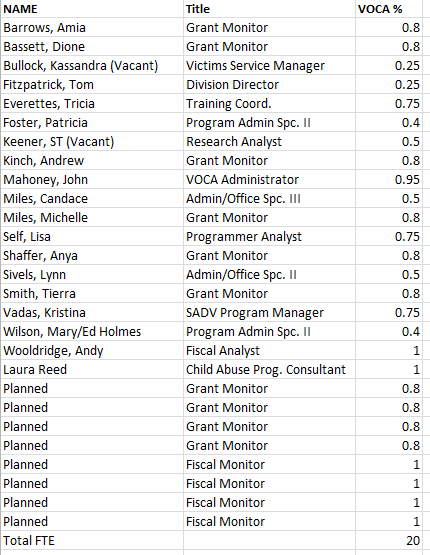 